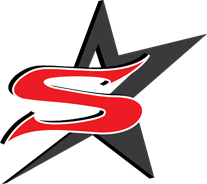 English Language Learner (ELL) Cumulative Folder Documentation Checklist
Sharyland Independent School DistrictEnglish Language Learner (ELL) Transfer Request Documentation Form The following documents are needed to conduct the LPAC meeting and to determine English Language Learners (ELL)/Limited English Proficiency (LEP) eligibility or continuation of services. The LPAC has 20 school days to gather documentation, conduct LPAC meeting, place student, and receive parent permission. It is critical to receive information prior to the LPAC Meeting to make the best decision possible. NOTE: Number of attempts is not limited to three times. All attempts must be made with previous districts to receive required documents.  Student Name:          Student Name:          Date of Birth:      Date of Birth:      Initial DocumentationInitial DocumentationInitial DocumentationInitial Documentation√FormFormDateHome Language SurveyHome Language SurveyOral Language Proficiency Test (OLPT) EnglishOral Language Proficiency Test (OLPT) EnglishOral Language Proficiency Test (OLPT) SpanishOral Language Proficiency Test (OLPT) SpanishAgency Approved Norm-Referenced Test(s)Agency Approved Norm-Referenced Test(s)LPAC Initial Placement/RecommendationLPAC Initial Placement/RecommendationNotification of PlacementNotification of PlacementParental Approval –Identification & Placement TEC 29.056 (same date as program placement)Parental Approval –Identification & Placement TEC 29.056 (same date as program placement)Parent DenialParent DenialAnnual DocumentationAnnual DocumentationAnnual DocumentationAnnual DocumentationAnnual DocumentationAnnual DocumentationAnnual DocumentationAnnual DocumentationAnnual DocumentationDocumentationDateDateDateDateDateDateDateDateOral Language Proficiency Test (OLPT) EnglishOral Language Proficiency Test (OLPT) Primary LanguageAgency Approved Norm-Referenced Test(s) State Assessment ResultsTELPAS Individual Student ProfileOther (district policy)Notification of ExitParent Approval Student Name:  Student Name:  Student Name:  Student Name:  Enrollment Date:Enrollment Date:Transfer Request DocumentDocument attempts & gather information – Name of District staff, time, & date
Document attempts & gather information – Name of District staff, time, & date
Document attempts & gather information – Name of District staff, time, & date
Document attempts & gather information – Name of District staff, time, & date
Document attempts & gather information – Name of District staff, time, & date
Home language survey (HLS)1st2nd3rd3rdAdditionalOral language proficiency test (OLPT)1st2nd3rd3rdAdditionalNorm Referenced test1st2nd3rd3rdAdditionalLPAC Initial Review1st2nd3rd3rdAdditionalLPAC1st2nd3rd3rdAdditionalParent Permission1st2nd3rd3rdAdditionalDenial form1st2nd3rd3rdAdditionalExit form1st2nd3rd3rdAdditionalMonitoring form1st2nd3rd3rdAdditionalHome language survey (HLS) – original or copy of the student’s first HLS from when they first entered school.  Oral language proficiency test (OLPT) – copy of the OLPT from when student started school.  If student was in a bilingual program, request should be made for the English and Spanish test. Required for all grade levels. Norm Referenced test – the test is required for students who entered Texas at Grade 2 and above in addition to the OLPT. LPAC Initial Review – the initial review form will contain important information related to LPAC initial recommendations and eligibility as ELL/LEP. It may also have information related to the OLPT. LPAC – Most recent LPAC documentation prior to transfer.Parent Permission– the parent permission form provides permission for services in the Bilingual or ESL program. Denial form – the denial form denies services for the Bilingual or ESL program.Exit form – the exit information is important as ELL/LEP will no longer receive services if they have met exit criteria. If ELL/LEP is participating in Bilingual/ESL program, they will not have exit information. Student will be monitored for 2 years after exit. Monitoring – the monitoring information is important as student has met exit criteria but must be monitored for 2 years. PEIMS would indicate F1 – First year (previously -M1) or F2 – Second year (previously -M2) If ELL/LEP is participating in Bilingual/ESL program they will not have monitoring information. Assessment – Current TELPAS and state assessment information.  Home language survey (HLS) – original or copy of the student’s first HLS from when they first entered school.  Oral language proficiency test (OLPT) – copy of the OLPT from when student started school.  If student was in a bilingual program, request should be made for the English and Spanish test. Required for all grade levels. Norm Referenced test – the test is required for students who entered Texas at Grade 2 and above in addition to the OLPT. LPAC Initial Review – the initial review form will contain important information related to LPAC initial recommendations and eligibility as ELL/LEP. It may also have information related to the OLPT. LPAC – Most recent LPAC documentation prior to transfer.Parent Permission– the parent permission form provides permission for services in the Bilingual or ESL program. Denial form – the denial form denies services for the Bilingual or ESL program.Exit form – the exit information is important as ELL/LEP will no longer receive services if they have met exit criteria. If ELL/LEP is participating in Bilingual/ESL program, they will not have exit information. Student will be monitored for 2 years after exit. Monitoring – the monitoring information is important as student has met exit criteria but must be monitored for 2 years. PEIMS would indicate F1 – First year (previously -M1) or F2 – Second year (previously -M2) If ELL/LEP is participating in Bilingual/ESL program they will not have monitoring information. Assessment – Current TELPAS and state assessment information.  Home language survey (HLS) – original or copy of the student’s first HLS from when they first entered school.  Oral language proficiency test (OLPT) – copy of the OLPT from when student started school.  If student was in a bilingual program, request should be made for the English and Spanish test. Required for all grade levels. Norm Referenced test – the test is required for students who entered Texas at Grade 2 and above in addition to the OLPT. LPAC Initial Review – the initial review form will contain important information related to LPAC initial recommendations and eligibility as ELL/LEP. It may also have information related to the OLPT. LPAC – Most recent LPAC documentation prior to transfer.Parent Permission– the parent permission form provides permission for services in the Bilingual or ESL program. Denial form – the denial form denies services for the Bilingual or ESL program.Exit form – the exit information is important as ELL/LEP will no longer receive services if they have met exit criteria. If ELL/LEP is participating in Bilingual/ESL program, they will not have exit information. Student will be monitored for 2 years after exit. Monitoring – the monitoring information is important as student has met exit criteria but must be monitored for 2 years. PEIMS would indicate F1 – First year (previously -M1) or F2 – Second year (previously -M2) If ELL/LEP is participating in Bilingual/ESL program they will not have monitoring information. Assessment – Current TELPAS and state assessment information.  Home language survey (HLS) – original or copy of the student’s first HLS from when they first entered school.  Oral language proficiency test (OLPT) – copy of the OLPT from when student started school.  If student was in a bilingual program, request should be made for the English and Spanish test. Required for all grade levels. Norm Referenced test – the test is required for students who entered Texas at Grade 2 and above in addition to the OLPT. LPAC Initial Review – the initial review form will contain important information related to LPAC initial recommendations and eligibility as ELL/LEP. It may also have information related to the OLPT. LPAC – Most recent LPAC documentation prior to transfer.Parent Permission– the parent permission form provides permission for services in the Bilingual or ESL program. Denial form – the denial form denies services for the Bilingual or ESL program.Exit form – the exit information is important as ELL/LEP will no longer receive services if they have met exit criteria. If ELL/LEP is participating in Bilingual/ESL program, they will not have exit information. Student will be monitored for 2 years after exit. Monitoring – the monitoring information is important as student has met exit criteria but must be monitored for 2 years. PEIMS would indicate F1 – First year (previously -M1) or F2 – Second year (previously -M2) If ELL/LEP is participating in Bilingual/ESL program they will not have monitoring information. Assessment – Current TELPAS and state assessment information.  Home language survey (HLS) – original or copy of the student’s first HLS from when they first entered school.  Oral language proficiency test (OLPT) – copy of the OLPT from when student started school.  If student was in a bilingual program, request should be made for the English and Spanish test. Required for all grade levels. Norm Referenced test – the test is required for students who entered Texas at Grade 2 and above in addition to the OLPT. LPAC Initial Review – the initial review form will contain important information related to LPAC initial recommendations and eligibility as ELL/LEP. It may also have information related to the OLPT. LPAC – Most recent LPAC documentation prior to transfer.Parent Permission– the parent permission form provides permission for services in the Bilingual or ESL program. Denial form – the denial form denies services for the Bilingual or ESL program.Exit form – the exit information is important as ELL/LEP will no longer receive services if they have met exit criteria. If ELL/LEP is participating in Bilingual/ESL program, they will not have exit information. Student will be monitored for 2 years after exit. Monitoring – the monitoring information is important as student has met exit criteria but must be monitored for 2 years. PEIMS would indicate F1 – First year (previously -M1) or F2 – Second year (previously -M2) If ELL/LEP is participating in Bilingual/ESL program they will not have monitoring information. Assessment – Current TELPAS and state assessment information.  Home language survey (HLS) – original or copy of the student’s first HLS from when they first entered school.  Oral language proficiency test (OLPT) – copy of the OLPT from when student started school.  If student was in a bilingual program, request should be made for the English and Spanish test. Required for all grade levels. Norm Referenced test – the test is required for students who entered Texas at Grade 2 and above in addition to the OLPT. LPAC Initial Review – the initial review form will contain important information related to LPAC initial recommendations and eligibility as ELL/LEP. It may also have information related to the OLPT. LPAC – Most recent LPAC documentation prior to transfer.Parent Permission– the parent permission form provides permission for services in the Bilingual or ESL program. Denial form – the denial form denies services for the Bilingual or ESL program.Exit form – the exit information is important as ELL/LEP will no longer receive services if they have met exit criteria. If ELL/LEP is participating in Bilingual/ESL program, they will not have exit information. Student will be monitored for 2 years after exit. Monitoring – the monitoring information is important as student has met exit criteria but must be monitored for 2 years. PEIMS would indicate F1 – First year (previously -M1) or F2 – Second year (previously -M2) If ELL/LEP is participating in Bilingual/ESL program they will not have monitoring information. Assessment – Current TELPAS and state assessment information.  